Конституционный Суд РФ обязал законодателя уточнить порядок и условия подачи обвиняемым (подозреваемым) повторного заявления о присуждении компенсации за нарушение права на уголовное судопроизводство в разумный срок        Не соответствующими требованиям статей Конституции РФ признаны часть 7 статьи 3 Федерального закона "О компенсации за нарушение права на судопроизводство в разумный срок или права на исполнение судебного акта в разумный срок" и часть 5 статьи 250 КАС РФ в той мере, в какой они препятствуют подаче обвиняемым (подозреваемым) нового (повторного) административного искового заявления о присуждении компенсации за нарушение права на уголовное судопроизводство в разумный срок до истечения второго четырехлетнего срока.        Конституционный Суд отметил, что указанные нормы по их буквальному смыслу не предполагают, что у обвиняемого отсутствует право на повторный иск, однако в них не определены условия допустимости такого иска, не установлены критерии оценки фактических обстоятельств в соотношении с периодом, который уже был предметом судебной проверки, и не сформулированы иные требования к заявлению о присуждении компенсации.         Федеральному законодателю надлежит в кратчайшие сроки внести соответствующие уточнения в действующее правовое регулирование. До этого суды не вправе отказывать обвиняемым (подозреваемым) в принятии нового (повторного) заявления, если оно подано по истечении одного года после вступления в силу судебного решения об удовлетворении или об отказе в удовлетворении предшествующего заявления.05.03.2022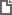 Постановление Конституционного Суда РФ от 13.01.2022 N 2-П
"По делу о проверке конституционности части 7 статьи 3 Федерального закона "О компенсации за нарушение права на судопроизводство в разумный срок или права на исполнение судебного акта в разумный срок" и части 5 статьи 250 Кодекса административного судопроизводства Российской Федерации в связи с жалобой гражданина С.А. Филиппова"